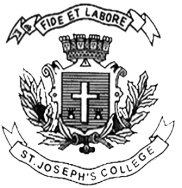 ST. JOSEPH’S COLLEGE (AUTONOMOUS), BANGALURU-27 CBCS - IV SEMESTER SEMESTER EXAMINATION – APRIL 2017EC OE 4116: - Insurance ServicesTime: 1.30hrs                                                                           Max. Marks: 35This question paper has 1 printed pages and 3 parts.Part – AAnswer any 5 of the following                                                                                 [5 x 3 = 15]Give the meaning of the concepts Actuarial science and concept of risk What is assesment of Risk? What are the features of traditional insurance plan?With the help of a diagram illustrate the risk pyramid.What is a superannuation scheme? What is a lapse and revival scheme?Part – BAnswer any 2 of the following                                                                              [2 x 5 = 10]Explain the classification of risk. What is underwriting and acceptance? What are the types of group insurance?Part – CAnswer any 1 of the following                                                                               [1 x 10 = 10]Explain the different types of claims under insurance policy.Explain the different principles of insurance. EC-OE-4116-A-17                                                  ********&*********